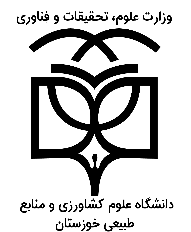 فراخوان پذیرش بدون آزمون دانشجویان ممتاز در مقطع کارشناسی ارشد از بین دانشجویان دانشگاه علوم کشاورزی و منابع طبیعی خوزستان و سایر دانشگاهها برای سال تحصیلی 1400-1399بدینوسیله به اطلاع می رساند دانشگاه علوم کشاورزی و منابع طبیعی خوزستان در نظر دارد در اجراي آیین نامه ارائه تسهیلات به برگزیدگان علمی برای ورود به دوره های تحصیلی بالاتر و طبق آئین نامه شماره 77948/21 مورخ 05/05/1393 و متمم های به  شماره 140036/2 مورخ 04/07/95 و 299574/2 مورخ 16/12/1396وزارت علوم، تحقیقات و فناوری طبق فراخوان زیر در سال 1400-1399 برای مقطع کارشناسی ارشد دانشجو می پذیرد.شرایط پذیرش دانشجو در مقطع کارشناسی ارشد بر اساس مصوبات وزارت علوم تحقیقات و فناوریدانشجویان ممتاز مقطع کارشناسی(ورودی سال 1395) که حائز یکی از شرایط زیر هستند، می توانند جهت استفاده از مزایای آیین نامه درخواست خود را به دانشگاه کشاورزی و منابع طبیعی خوزستان ارئه نمایند.دانشگاه اختیار دارد حداکثر ده درصد از ظرفیت دوره روزانه کارشناسی ارشد خود در هر رشته محل را به دانشجویان دوره کارشناسی پیوسته(مجموع روزانه و شبانه) به صورت مازاد بر ظرفیت پذیرش با آزمون اختصاص دهد.دانشجویان سال آخر یا دانش آموختگان  مقطع کارشناسی پيوسته که حائز یکی از شرایط زیر هستند، می توانند جهت استفاده از مزایای این آیین نامه درخواست خود را به این دانشگاه ارائه نمایند.1) رتبه های اول تا پانزدهم مرحله نهایی المپیاد علمی دانشجویی کشور برای ورود به همان رشته (با معرفی دبیرخانه المپیاد)2) دانشجویان نمونه کشوری با معرفی معاونت دانشجویی وزارت3) رتبه های اول تا سوم نهایی جشنواره های بین المللی خوارزمی، جوان خوارزمی، رازی و فارابی در رشته مرتبط با طرح ابتکاری خود یا زمینه ای که در آن برگزیده شده اند (با معرفی دبیرخانه المپیاد)4) دانشجویان ممتاز دوره کارشناسی پیوسته که حداکثر در مدت هشت نیمسال دانش آموخته شوند و به لحاظ میانگین کل تا پایان نیمسال6 با گذراندن حداقل سه چهارم کل واحدهای درسی دوره کارشناسی، جزو پانزده درصد برتر در بین دانشجویان هم رشته و هم ورودی (مجموع ظرفیتهای دوره روزانه و شبانه هر رشته در کل دانشگاه) باشند. اتمام تحصیلات کارشناسی حداکثر تا تاریخ 31/06/1399 می باشد. تبصره 1: چنانچه پانزده درصد برتر دانشجویان حائز شرایط این بند، به دلیل انصراف یا عدم تقاضا، از تسهیلات مربوط استفاده نکردند یا ظرفیت ده درصد دوره کارشناسی ارشد رشته ای تکمیل نشد، در اینصورت دانشگاه مجاز به جایگزینی صرفاً ده درصد برتر بعدی همان دانشگاه، با اولویت رتبه متقاضیان در آن رشته می باشد.تبصره 2 : پذیرش دانشجویان ممتاز این آیین نامه، در قالب دوره روزانه می باشد ، بنابراین دانشجویانی که از این طریق پذیرفته        می‏ شوند در صورت انصراف از تحصیل، ملزم به پرداخت هزینه های آموزش رایگان خواهند بود.  تبصره 3 : لازم به ذکر است از دانش آموختگان دانشگاههای غیر دولتی ، پیام نور ، غیرانتفاعی، آزاد، جامع علمی کاربردی، مجازی، دانشسراها ، پردیس های بین الملل (خودگردان) پذیرش بدون آزمون به عمل نمی آید. لذا دانشجویان دانشگاه های مذکور از ارسال مدارک خودداری نمایند.تبصره 4 :دانشگاه اختیار دارد درخواست دانشجویانی که طول مدت تحصیلشان به دلایلی خارج از اختیار خود(مانند بیماری، مأموریت والدین یا همسر و یا به دلیل زایمان) حداکثر دو نیمسال تحصیلی بیش از مدت مجاز مذکور در این آیین نامه بشود را پس از تأیید کمیسیون موارد خاص دانشگاه محل تحصیل ، برای استفاده از تسهیلات این آیین نامه بررسی کند.تبصره 5: تغییر رشته یا محل تحصیل افراد پذیرفته شده براساس این آیین نامه ، مجاز نیست.5) حداکثر در مدت هشت نیمسال تحصیلی دانش آموخته شود.6)پذیرش برای سال تحصیلی بلافاصله پس از دانش آموختگی و صرفاً برای یک بار امکان پذیر است.رشته های تحصیلی مقطع کارشناسی ارشد سال 1399 در دانشگاه علوم کشاورزی و منابع طبیعی خوزستانمدارک لازم برای اخذ پذیرش:تکمیل فرم درخواستی شماره 1 (به همراه الصاق عکس)تکمیل فرم تائید وضعیت تحصیلی (فرم شماره 2 برای دانشجویان دانشگاه علوم کشاورزی و منابع طبیعی خوزستان و برای دانشجویان سایر دانشگاه ها )تکمیل فرم شماره 3مدارک برگزیده شدن در جشنواره ها و مسابقات، به همراه چکیده آنهایک نسخه از مقالات منتشر شده در مجلات معتبر علمی پژوهشی داخل و یا خارج از کشورتصویر کلیه صفحات شناسنامه ،کارت ملی و کارت پایان خدمت و یا معافیت ریزنمرات واحدهای گذرانده شده با ذکر معدل کلداوطلبان حائز شرایط می بایست مدارک فوق را از تاریخ 27/02/1399 لغایت 10/03/1399 با پست پیشتاز به نشانی: ملاثانی دانشگاه علوم کشاورزی و منابع طبیعی خوزستان  حوزه مدیریت دانشگاه– معاونت آموزشی و تحصیلات تکمیلی - اداره آموزش کل – کد پستی 6341773637 ارسال نمایند. تذکر: به مدارکی که  ناقص و یا خارج از تاریخ مذکور ارسال شوند ترتیب اثر داده نخواهد شد. درج مشخصات داوطلب و رشته و گرایش مورد تقاضا روی پاکت ارسالی الزامی است.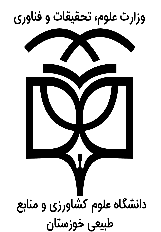 بسمه تعالیفرم شماره (1) فرم درخواست ادامه تحصیل بدون آزمون در مقطع کارشناسی ارشد برای سال تحصیلی 1400-1399 دانشگاه علوم کشاورزی و منابع طبیعی خوزستانمشخصات فرد داوطلب1- نام و نام خانوادگی:                     2- نام پدر:                   3- شماره شناسنامه:                 4- محل تولد              5- تاریخ تولد:                  6- محل صدور شناسنامه:                         7- کد ملی:  8- سریال شناسنامه :    9- وضعیت تاهل:    متاهل                 مجرد   10- وضعیت شغل (در صورت شاغل بودن، آدرس دقیق محل کار به همراه شماره تلفن محل کار ذکر شود):در صورت متاهل بودن وضعیت شغلی همسر:11- رشته و گرایش تحصیلی کارشناسی:                                            12- سال و نیمسال ورود:              13- دوره (روزانه/نوبت دوم):   14- تاریخ فارغ التحصیلی:                      حداکثر تا تاریخ 31/6/99 فارغ التحصیل خواهد شد.15-  معدل تا پایان نیمسال ششم       /       16- تعداد واحد گذرانده تا پایان نیمسال ششم            17- دارای رتبه                تا پایان نیمسال ششم با گذراندن سه چهارم کل واحدهای درسی دوره کارشناسی18- تعداد هم ورودیها با توجه به سال ورود:                           19- رشته و گرایش مورد تقاضا: رشته:                                                                      گرایش اول:گرایش دوم:گرایش سوم:آدرس محل سکونت فرد داوطلب:استان:                                       شهرستان:                                             روستای:خیابان:                                     کوی:                                                     پلاک:                                 کد پستی:نشانی پست الکترونیکی) E-mail): شماره تلفن منزل با کد شهرستان:                                                                    شماره تلفن همراه:                                                                                                                                         شماره:                                                                      فرم شماره (2)                                                          تاریخ :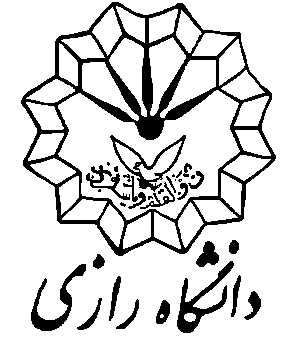 فرم تائید وضعیت تحصیلی برگزیدگان علمی برای ورود به دوره های تحصیلی بالاتر((مخصوص دانش آموختگان ، دانشجویان دانشگاه علوم کشاورزی و منابع طبیعی خوزستان و دانشجویان سایر دانشگاهها))معاونت محترم آموزشی دانشگاه علوم کشاورزی و منابع طبیعی خوزستانسلام علیکمبا احترام، گواهی می گردد خانم/آقا  ...............................................فرزند  ......................... با شماره شناسنامه ........................  صادره ..............  متولد  ................  با شماره دانشجویی  ................................. دانشجو / دانش آموخته رشته / گرایش  ....................................... مقطع  .......................  دوره (روزانه / نوبت دوم)  ......................     این دانشگاه بوده و تا پایان نیمسال ششم تحصیلی با گذراندن حداقل سه چهارم واحدهای درسی............ واحد درسی از مجموع .............واحد درسی و کسب میانگین کل ...............رتبه ..............   را در بین  ............  نفر دانشجویان هم رشته وهم ورودی احراز نموده و جز ده درصد برتر دانشجویان هم رشته وهم ورودی خود می باشد و تاریخ فراغت از تحصیل دانشجو حداکثر تا تاریخ ......../......../.......13 می باشد.                                                                                             مدیر امورآموزشی دانشگاه ......                                                                                                     مهر و امضاء فرم شماره(3)اینجانب                                         متقاضی استفاده از تسهیلات ((آیین نامه ارائه تسهیلات به برگزیدگان علمی برای ورود به دوره های تحصیلی بالاتر)) در دانشگاه دانشگاه علوم کشاورزی و منابع طبیعی خوزستان برای سال تحصیلی 1400-1399 می باشم و متعهد میگردم که کلیه مراتب فوق را در نهایت دقت و صحت پاسخ داده ام  و چنانچه خلاف شرایط مندرج در آگهی پذیرش دانشجو بدون آزمون در مقطع کارشناسی ارشد، عمل کرده باشم مراتب را سریعاَ به دفتر استعدادهای درخشان دانشگاه علوم کشاورزی و منابع طبیعی خوزستان اطلاع دهم و هیچگونه ادعایی در این خصوص نداشته باشم. ارسال مدارک به دانشگاه و پذیرش اولیه به منزله پذیرش قطعی اینجانب نمی باشد.به هیچ وجه مدارک ارسال شده به اینجانب عودت داده نخواهد شد.دانشگاه علوم کشاورزی و منابع طبیعی خوزستان هیچ تعهدی نسبت به بررسی پرونده های ناقص و ارسال شده پس از مهلت قانونی ندارد و مسئولیتی در خصوص تماس با اینجانب جهت تکمیل پرونده خود را ندارد.نام و نام خانوادگی........................................امضاء ................................تاریخ ..../...../ 1399ردیفنام رشته تحصیلیگرایش1اگروتکنولوژیفیزیولوژی گیاهان زراعی ، علوم و تکنولوژی بذر، علوم علف های هرز2ژنتیک و به نژاد گیاهیژنتیک و به نژاد گیاهی3اگرواکولوژیاگرواکولوژی4بیوتکنولوژی کشاورزیبیوتکنولوژی کشاورزی5اکوهیدرولوژیاکوهیدرولوژی6مدیریت منابع خاکمنابع خاک و ارزیابی اراضی 8علوم و مهندسی باغبانیدرختان میوه، گیاهان زینتی، تولید محولات گلخانه ای9مکانیزاسیون کشاورزیتحلیل و مدیریت سامانه ها، انرژی10مکانیک بیوسیستمپس از برداشت، طراحی، انرژی11سازه های آبیسازه های آبی12علوم دامیتغذیه دام، تغذیه طیور، ژنتیک و اصلاح نژاد دام، فیزیولوژی داممحل  الصاق عکس